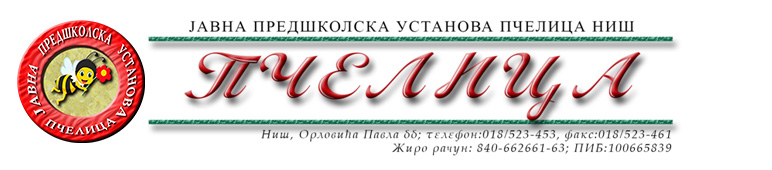 КОНКУРСНА ДОКУМЕНТАЦИЈА ЗА НАБАВКУ УСЛУГА БР.98. ОДРЖАВАЊЕ И ПОПРАВКА РАСХЛАДНИХ УРЕЂАЈАОБРАЗАЦ ПОНУДЕ ЗА НАВАКУ ДОБАРА БР. 98. ОДРЖАВАЊЕ И ПОПРАВКА РАСХЛАДНИХ УРЕЂАЈАТЕХНИЧКА СПЕЦИФИКАЦИЈАРОК ВАЖЕЊА ПОНУДЕ: _____________дана (не може бити краћи од 30 дана) од дана отварања понуда.РОК ИЗВРШЕЊА УСЛУГЕ: _________ дана (не може бити дужи од 2 дана) од дана позива Наручиоца.УСЛОВИ И НАЧИН ПЛАЋАЊА: У року од 45 (четрдесетпет) дана од дана пријема исправног рачуна (фактуре) са тачно наведеним називима и врстом пружених услуга.У Нишу,   ____.____.2022.године      			       		ПОНУЂАЧМ.П.        	_____________________                                                                                      		(потпис овлашћеног лица)Под пуном материјалном и кривичном одговорношћу, као заступник понуђача, дајем следећуИ З Ј А В УПонуђач  _______________________________________из ____________________, у поступку  набавке услуга број 98. Одржавање и поправка расхладних уређаја, испуњава све услове дефинисане конкурсном документацијом за предметну  набавку и то:да је регистрован је код надлежног органа, односно уписан у одговарајући регистар;да он и његов законски заступник није осуђиван за неко од кривичних дела као члан организоване криминалне групе, да није осуђиван за кривична дела против привреде, кривична дела против животне средине, кривично дело примања или давања мита и кривично дело преваре;да није изречена мера забране обављања делатности на снази у време објаве/слања позива за доставу понуде;да је измирио доспеле порезе, доприносе и друге јавне дажбине у складу са прописима Републике Србије или стране државе када има седиште на њеној територији;да је поштовао обавезе које произлазе из важећих прописа о заштити на раду, запошљавању и условима рада, заштити животне средине и гарантује да је ималац права интелектуалне својине;Понуђач овом Изјавом, под пуном материјалном и кривичном одговорношћу потврђује  да је понуду у поступку набавке услуга број 98. Одржавање и поправка расхладних уређаја, поднео потпуно независно и без договора са другим понуђачима или заинтересованим лицима.У Нишу,   ____.____.2022.године      			       		ПОНУЂАЧМ.П.        	_____________________                                                                                      		(потпис овлашћеног лица)                                                                                                                                                                       Број понуде Назив понуђачаАдреса седишта понуђачаОсоба за контактОдговорна особа/потписник уговораКонтакт телефонТекући рачун и назив банкеМатични бројПИБЕлектронска поштаРб.Oпис рoбe и делова Jeдинчнa мeрaКoличинa Јед.цена бeз ПДВУкупнo без пдв1.Teрмoстaт фрижидeрa ком12.Teрмoстaт зaмрзивaчa ком13.Филтeр сушaч гaсa ком14.Кeрaмички филтeр ком15.Кoмпрeсoр  са стартним кондезатором  зa фрижидeр 600lit ком16.EKSP вeнтил за испаривач расхладне комореком17.Moтoр вeнтилaтoрa 10W ком18.Moтoр вeнтилaтoрa 16W ком19.Moтoр вeнтилaтoрa  25W ком110.Дигитaлни рeгулaтoр  тeмпeрaтурe  Elliwel   974-220в сa (термостатом) ком111.Термостат лае електроник лцд 32 -220в ком112.Гума за   врата за коморе   по узоркум113.Гума за врата  за фрижидере са магнетом  0.6/м фускам114.Пресостат кп 15 комбиновани ком115.Магнетни вентил гасаком116.Плочасти испаривачи 390х600х1.2 пролазни ком117.Пуњeњe фрижидeрa  и замрзивача  фреоном Р134А кг118.Пуњeњe Шок- кoмoрe фрeoнoм Р404-Акг119.Вентилатор трофазни 180W, 380V-испаривачаком120.Брава за врата  комореком121.Вентилатор монофазни 150W, 220V-испаривачаком122.Брава за врата фрижидера 600лит.ком123.Радни сат сервисерачас1УКУПНА ЦЕНА БЕЗ ПДВ-АУКУПНА ЦЕНА БЕЗ ПДВ-АУКУПНА ЦЕНА БЕЗ ПДВ-АИЗНОС ПДВ-АИЗНОС ПДВ-АИЗНОС ПДВ-АУКУПНА ЦЕНА СА ПДВ-ОМУКУПНА ЦЕНА СА ПДВ-ОМУКУПНА ЦЕНА СА ПДВ-ОМ